ACCRAS DE POTIRONIngrédients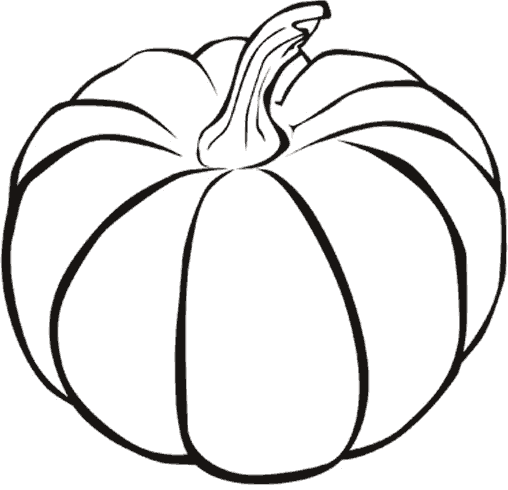 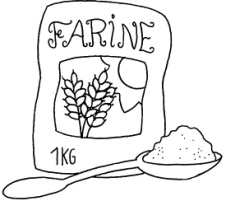 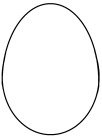 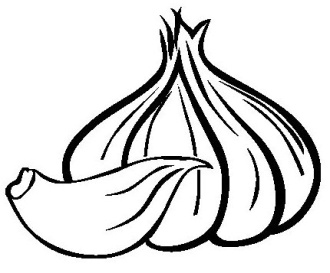 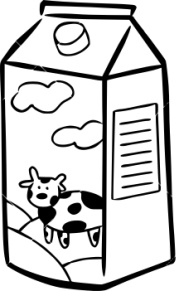 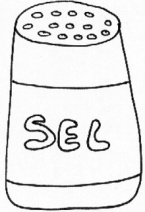 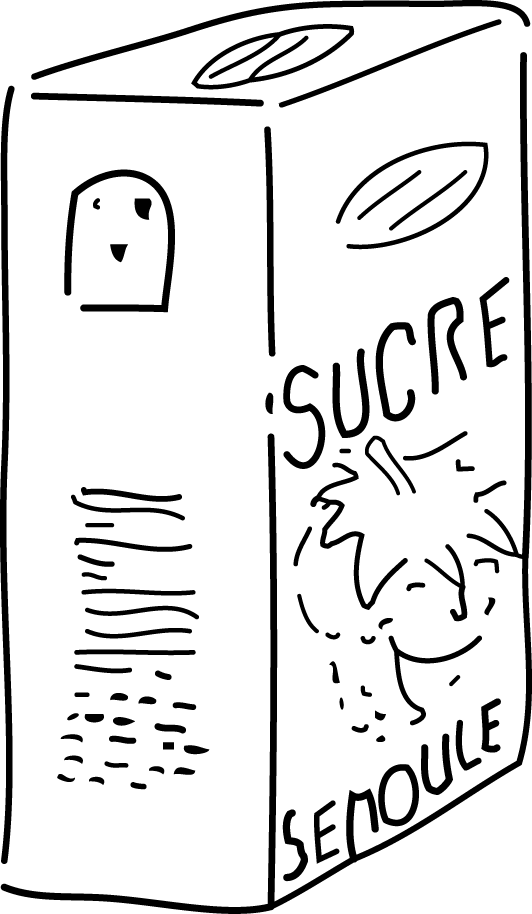 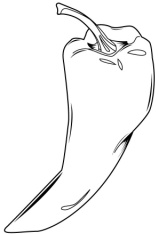 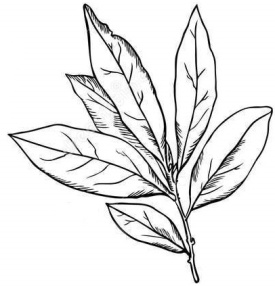 200g de potiron200g de farine1 oeuf2 gousses d’ail200ml de lait½ cuillère à café de sel½ cuillère à café de sucre    1 pincée de pimentCoriandre vietnamiennePréparation de la recette Peler et râper le potiron.Hacher l’ail et la coriandre.Mélanger la farine avec le sucre, le sel et l’œuf. Ajouter le piment.Incorporer petit à petit le lait pour délayer et obtenir une pâte collante.Ajouter l’ail, la coriandre puis le potiron râpé.Former de petites quenelles. Faire frire dans l’huile en les retournant à mi-cuisson.